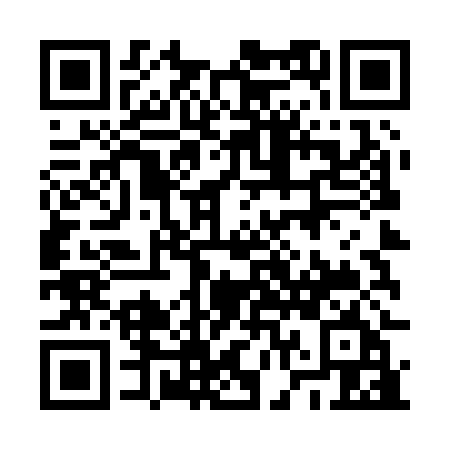 Prayer times for Matrei am Brenner, AustriaMon 1 Apr 2024 - Tue 30 Apr 2024High Latitude Method: Angle Based RulePrayer Calculation Method: Muslim World LeagueAsar Calculation Method: ShafiPrayer times provided by https://www.salahtimes.comDateDayFajrSunriseDhuhrAsrMaghribIsha1Mon5:066:531:184:527:449:242Tue5:046:511:184:537:459:263Wed5:016:491:174:547:479:284Thu4:596:471:174:547:489:305Fri4:576:451:174:557:509:316Sat4:546:431:164:567:519:337Sun4:526:411:164:567:529:358Mon4:496:391:164:577:549:379Tue4:476:371:164:587:559:3910Wed4:446:351:154:587:579:4011Thu4:426:331:154:597:589:4212Fri4:406:311:154:597:599:4413Sat4:376:291:155:008:019:4614Sun4:356:271:145:018:029:4815Mon4:326:261:145:018:039:5016Tue4:306:241:145:028:059:5217Wed4:276:221:145:028:069:5418Thu4:256:201:135:038:089:5619Fri4:226:181:135:038:099:5820Sat4:206:161:135:048:1010:0021Sun4:176:151:135:058:1210:0222Mon4:156:131:135:058:1310:0423Tue4:126:111:125:068:1510:0624Wed4:106:091:125:068:1610:0825Thu4:076:081:125:078:1710:1026Fri4:056:061:125:078:1910:1227Sat4:026:041:125:088:2010:1428Sun4:006:031:125:088:2110:1629Mon3:576:011:125:098:2310:1830Tue3:555:591:115:098:2410:21